                                                         ПРОЄКТ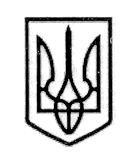 У К Р А Ї Н А СТОРОЖИНЕЦЬКА МІСЬКА РАДА ЧЕРНІВЕЦЬКОГО РАЙОНУ ЧЕРНІВЕЦЬКОЇ ОБЛАСТІВИКОНАВЧИЙ КОМІТЕТР І Ш Е Н Н Я  «___» _________2023 року                                          №      ___                                                                                                     Про затвердження висновку органу опіки та піклування щодопозбавлення батьківських прав гр. ШАБІНЕВИЧА Р.Д. щодо неповнолітнього ШАБІНЕВИЧА В.Р.Розглянувши заяву гр. ЧОБАН І.І., жительки м. Сторожинець, вул. Європейська, буд. 80, Чернівецького району Чернівецької області про надання висновку органу опіки та піклування про доцільність позбавлення батьківських прав гр. ШАБІНЕВИЧА Р.Д., щодо неповнолітнього сина, ШАБІНЕВИЧА В.Р., жителя м. Сторожинець, вул. Європейська, буд. 80 Чернівецького району Чернівецької області, керуючись підпунктом 4 пункту б статті 34 Закону України «Про місцеве самоврядування в Україні», частинами 4,5 статті 19 Сімейного кодексу України, враховуючи рекомендації комісії з питань захисту прав дитини Сторожинецької міської ради від 28 квітня 2023 року № 06-13/2023 «Щодо позбавлення батьківських прав гр. Шабіневича Романа Дмитровича, щодо неповнолітнього сина, Шабіневича Валерія Романовича, 31.07.2006 р.н., жителя м. Сторожинець, вул. Європейська, 8 Чернівецького району Чернівецької області», діючи виключно в інтересах дитини, виконавчий комітет міської ради вирішив:Затвердити висновок органу опіки та піклування щодо позбавлення батьківських прав гр. ШАБІНЕВИЧА Романа Дмитровича, щодо неповнолітнього сина, ШАБІНЕВИЧА Валерія Романовича, 31.07.2006 р.н., жителя м. Сторожинець, вул. Європейська, 8 Чернівецького району Чернівецької області (додається).Контроль за виконанням даного рішення покласти на першого заступника міського голови Ігоря БЕЛЕНЧУКА.Сторожинецький міський голова			             Ігор МАТЕЙЧУКВиконавець:Начальник Служби у справах дітей					                       Маріян НИКИФОРЮКПогоджено:Секретар міської ради						   Дмитро БОЙЧУКПерший заступник міського голови			    Ігор БЕЛЕНЧУКНачальник юридичного відділу      			              Олексій КОЗЛОВПровідний спеціаліст відділу організаційної та кадрової роботи  		                         Олеся КОРЕЦЬКАНачальник відділу документообігу таконтролю   							               Микола БАЛАНЮК                    